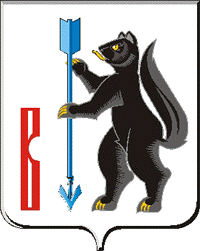 АДМИНИСТРАЦИЯГОРОДСКОГО ОКРУГА ВЕРХОТУРСКИЙП О С Т А Н О В Л Е Н И Еот 10.06.2019г. № 489г. ВерхотурьеО внесении изменений в УставВерхотурского муниципального унитарного предприятия «Транспорт»городского округа ВерхотурскийВ соответствии с Гражданским кодексом Российской Федерации, Федеральными законами от 14 ноября 2002 года N 161-ФЗ "О государственных и муниципальных унитарных предприятиях", от 06 октября 2003 N 131-ФЗ "Об общих принципах организации местного самоуправления в Российской Федерации", Положением о порядке принятия решений о создании, реорганизации и ликвидации муниципальных унитарных предприятий и учреждений городского округа Верхотурский, утвержденным Решением Думы городского округа Верхотурский от 25.09.2010 № 61, постановлениями Администрации городского округа Верхотурский от 30 мая 2017 года № 416, от 21 декабря 2018 года № 1055 «Об увеличении уставного фонда Верхотурскому муниципальному унитарному предприятию «Транспорт» городского округа Верхотурский, руководствуясь Уставом городского округа Верхотурский,ПОСТАНОВЛЯЮ:1.Внести в Устав Верхотурского муниципального унитарного предприятия «Транспорт» городского округа Верхотурский (сокращенное наименование ВМУП «Транспорт», ИНН 6640000120, ОГРН 1066602074608), утвержденный постановлением Администрации городского округа Верхотурский от 15.08.2006 г. № 514, следующие изменения:1) пункт 2.2. раздела 2. «Цели, предмет и виды деятельности предприятия» дополнить подпунктом 2.2.5.следующего содержания: «2.2.5 Деятельность по эксплуатации автомобильных дорог и автомагистралей» (ОКВЭД 52.21.22)»;2) в разделе 3. «Имущество, фонды предприятия» пункт 3.12 изложить в новой редакции:«3.12 Для обеспечения деятельности предприятия образуется уставной  фонд в размере 1 167 100 (один миллион сто шестьдесят семь тысяч сто) рублей.2.Директору ВМУП «Транспорт» Созинову С.В.:1) в соответствии с действующим законодательством Российской Федерации обеспечить государственную регистрацию внесенных изменений в Устав предприятия в Инспекции Федеральной налоговой службы по Свердловской области;2) в трехдневный срок после окончания процедуры государственной регистрации предоставить в комитет по управлению муниципальным имуществом Администрации городского округа Верхотурский документ о государственной регистрации изменений в Устав предприятия с отметкой регистрирующего органа.3.Опубликовать настоящее постановление в информационном бюллетене «Верхотурская неделя» разместить на официальном сайте городского округа Верхотурский.4. Настоящее постановление вступает в силу со дня его подписания.       5.Контроль исполнения настоящего постановления оставляю за собой.И.о. Главы городского округа Верхотурский                                               Л.Ю. Литовских